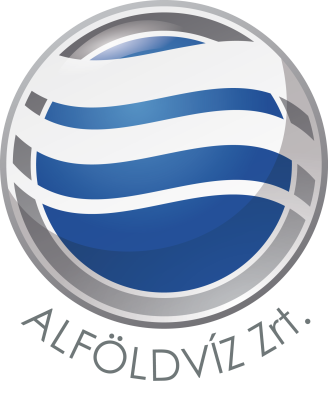 BÉRLETI - ÜZEMELTETÉSISZERZŐDÉSBordány – Forráskút – Üllés - Zsombó településekszennyvízelvezető és szennyvíztisztító VÍZIKÖZMŰ-RENDSZERRE1.	Preambulum	71.1.	Jelen szerződés célja	71.2.	A víziközmű-üzemeltetés jogcíme	72.	Alapelvek	82.1.	A nemzeti vagyon védelme	82.2.	Az ellátási felelősség elve	82.3.	A szolgáltatói felelősség elve	82.4.	Az üzemeltetési jogviszonyban érvényesülő alapelvek	93.	Fogalom meghatározások	94.	A bérleti-üzemeltetési szerződés létrehozására feljogosító körülmények meghatározása	94.1.	Az Ellátásért Felelősök tulajdonosi részesedése a Víziközmű-szolgáltatóban	94.2.	A  víziközmű-vagyon tulajdonjogi helyzete	95.	A szerződés tárgya	106.	A szerződés hatálya (időbeli, területi, tárgyi hatály)	106.1.	A szerződés időbeli hatálya	106.2.	A szerződés tárgyi hatálya	106.3.	A szerződés területi hatálya	117.	A szerződés létrehozására vonatkozó kifejezett akaratnyilatkozat	117.1.	A Víziközmű-üzemeltetési jog átadására, valamint a Víziközmű-szolgáltatási tevékenység ellátására vonatkozó nyilatkozat	118.	A víziközmű-üzemeltetéssel kapcsolatos rendelkezések	128.1.	Szavatossági jogok és kötelezettségek	128.2.	A víziközmű-üzemeltetésével kapcsolatos szakmai, műszaki követelmények	138.3.	A víziközmű-üzemeltetéssel kapcsolatos személyi követelmények	158.4.	Környezetvédelmi, természetvédelmi és vízvédelmi követelmények	168.5.	A víziközmű-üzemeltetéssel kapcsolatos pénzügyi feltételek	168.6.	A tervszerű víziközmű-fejlesztéssel kapcsolatos rendelkezések	178.7.	A gördülő fejlesztési terv	208.8.	A hibaelhárítással összefüggő értéknövelő felújításokra vonatkozó rendelkezések	218.9.	A víziközmű-fejlesztések eredményeképpen létrejött vagyontárgyak üzemeltetésre való átvételének rendje	238.10.	Karbantartás és javítás	248.11.	A Víziközmű-üzemeltetéssel kapcsolatos tájékoztatási, egyeztetési kötelezettségek	248.12.	A Feleket megillető ellenőrzési jogosultságok, az ellenőrzések rendje	258.13.	A Víziközmű-szolgáltató felelősségbiztosítására vonatkozó kötelezettségek	268.14.	A Víziközmű-vagyon vagyonbiztosítására vonatkozó kötelezettségek	278.15.	Az Ellátásért Felelős tulajdonában álló közutak, közterületek használata	278.16.	Feleslegessé váló víziközművek üzemeltetésből történő kivonása	288.17.	A rendszer-független tárgyi eszközök speciális elszámolási kérdéseiről	289.	A vízközmű-szolgáltatási jogviszonnyal kapcsolatos rendelkezések	299.1.	Közszolgáltatási szerződések megkötése	299.1.	Díjak beszedése	3110.	A víziközmű-szolgáltatás díjára vonatkozó rendelkezések	3110.1.	A  jelen szerződés megkötésekor hatályos díjak	3110.2.	A jelen szerződés hatálya alatt alkalmazott díjak	3111.	Szerződés megszűnési feltételek	3111.1.	A szerződés megszűnésének módjai	3111.2.	A Szerződés megszűnésének szabályai	3212.	a szerződés módosítására vonatkozó rendelkezések	3212.1.	Közös megegyezéssel történő módosítás	3212.2.	Jogszabály változás okán szükséges módosítások	3313.	Egyéb rendelkezések	3313.1.	A kiszervezésre vonatkozó rendelkezések	3313.2.	A kockázat és kárveszély viselésének módja, valamint a vagyonvédelmi előírások	3313.3.	Az Ellátásért Felelősök közössége képviseletében eljáró Ellátásért Felelős	3313.4.	Irányadó jog	3413.5.	Jelen szerződés érvényességéhez szükséges előzetes döntések	3413.6.	Részleges érvénytelenség	3513.7.	Viták rendezése	3514.	Átmeneti rendelkezések	35A Hivatal záradéka a Vksztv. 22. §-a szerint:	36mellékletek jegyzéke	361. sz. melléklet: A Bordány, forráskút, üllés és zsombó szennyvízelvezető és szennyvíztisztító víziközmű-rendszer vagyonértékelése	372. sz. melléklet Csatornaművek üzemeltetési szabályzata	373. sz. melléklet üzletszabályzat	374. sz. melléklet a rendeletben foglalt kötelező tartalmi elemek jegyzéke	375. sz. melléklet víziközmű-rendszer átadás-átvételi jegyzőkönyve	37BÉRLETI-ÜZEMELTETÉSI SZERZŐDÉSmely létrejöttNév: BORDÁNY NAGYKÖZSÉG ÖNKORMÁNYZATAcím: 6795 Bordány, Benke Gedeon utca 44. adószám: 15726652-2-06statisztikai számjel: 15726652-8411-321-06törzskönyvi azonosító szám: 726654képviseli: Tanács Gábor polgármester, mint víziközmű-tulajdonos, Ellátásért Felelős (továbbiakban: Ellátásért Felelős)Név: FORRÁSKÚT KÖZSÉG ÖNKORMÁNYZATAcím: 6793 Forráskút, Fő utca 74.adószám: 15726937-2-06statisztikai számjel: 15726937-8411-321-06törzskönyvi azonosító szám: 726939képviseli: Fodor Imre polgármester, mint víziközmű-tulajdonos, Ellátásért Felelős (továbbiakban: Ellátásért Felelős)Név: ÜLLÉS NAGYKÖZSÉGI ÖNKORMÁNYZATcím: 6794 Üllés, Dorozsmai út 40.adószám: 15726566-1-06statisztikai számjel: 15726566-8411-321-06törzskönyvi azonosító szám: 726566képviseli: Nagy Attila Gyula polgármester, mint víziközmű-tulajdonos, Ellátásért Felelős (továbbiakban: Ellátásért Felelős)Név: ZSOMBÓ NAGYKÖZSÉG ÖNKORMÁNYZATAcím: 6792 Zsombó, Alkotmány utca 3.adószám: 15726580-2-06statisztikai számjel: 15726580-8411-321-06törzskönyvi azonosító szám: 726588képviseli: Gyuris Zsolt polgármester, mint víziközmű-tulajdonos, Ellátásért Felelős (továbbiakban: Ellátásért Felelős)valamint,az ALFÖLDVÍZ Regionális Víziközmű-szolgáltató Zártkörűen Működő Részvénytársaság székhely/cím: 5600 Békéscsaba, Dobozi ú 5.cégjegyzékszám: 04-10-001580nyilvántartó Bíróság: Gyulai Törvényszék Cégbíróságaadószám: 13100887-2-04statisztikai számjel: 13100887-3600-114-04bankszámlaszám: 10402609-26017989-00000000,képviseli: Dr. Csák Gyula vezérigazgatómint Víziközmű-szolgáltató (továbbiakban: Víziközmű-szolgáltató)továbbiakban együttesen: Felekközött az alulírott napon és helyen az alábbi feltételekkel.PreambulumJelen szerződés célja1.1.1. A jelen szerződés célja, hogy az Ellátásért Felelősök a Magyarország helyi önkormányzatairól szóló 2011. évi CLXXXIX törvényben (továbbiakban: Ötv.), a víziközmű-szolgáltatásról szóló 2011. évi CCIX. törvényben (továbbiakban: Vksztv.), továbbá a Vksztv. egyes rendelkezéseinek végrehajtásáról szóló 58/2013. (II.27.) Kormányrendeletben (továbbiakban: Rendelet) foglalt a közműves szennyvízelvezetéssel és – tisztítással kapcsolatos kötelezettségeiknek és feladataiknak az osztatlan közös tulajdonukban álló,  Bordány, Forráskút, Üllés és Zsombó szennyvíz-tisztító víziközmű, valamint a Bordány kizárólagos tulajdonában, Forráskút kizárólagos tulajdonában, Üllés kizárólagos tulajdonában és Zsombó kizárólagos tulajdonában álló szennyvíz elvezető víziközmű jelen Szerződés szerinti feltételekkel történő üzemeltetésbe adása révén eleget tegyenek. 1.1.2. Cél továbbá, hogy az egyes Ellátásért Felelősök külön-külön – kizárólagos - tulajdonában álló szennyvízelvezető-rendszer elemek üzemeltetésbe adása által a víziközmű-szolgáltatást igénybe vevő Felhasználók a mindenkor hatályos jogszabályokban foglalt követelményeknek megfelelő víziközmű-szolgáltatásban részesüljenek. 1.1.3.	A jelen szerződés célja továbbá, hogy meghatározza a Bordány, Forráskút, Üllés és Zsombó települések osztatlan közös tulajdonában álló szennyvíztisztító telepének üzemeltetésére vonatkozó szabályokat. A szennyvíztisztító telep ……………….. település külterületén ………………… helyrajzi számon helyezkedik el.1.1.4. A csatorna beruházás a Bordány, Forráskút, Üllés, Zsombó települések szennyvízcsatorna hálózata és szennyvíztisztítása a KEOP-1.2.0/2F/09-2010-0083 azonosító számú projekt keretében a Forrás-4 Szennyvíz-Közmű Önkormányzati Társulás kivitelezésében került megvalósításra.A víziközmű-üzemeltetés jogcímeFelek az Ellátásért Felelősök osztatlan közös és kizárólagos tulajdonában álló meglévő és a jövőben létrejövő víziközmű-rendszerének Víziközmű-szolgáltató általi üzemeltetésére a Vksztv. 15. § (2) bekezdés c. pontja szerint, továbbá a víziközmű-szolgáltatási tevékenység Ellátásért Felelős közigazgatási, a Vksztv. 2. § 4. pontjában meghatározott ellátási területén történő ellátására az alábbi bérleti-üzemeltetési szerződést (továbbiakban: Szerződést) kötik. 1.3. A Felek között létrejött további üzemeltetési szerződésekre vonatkozó megállapítások1.3.1. A Felek rögzítik, hogy a víziközmű-szolgáltató Bordány Község Önkormányzatával 2013. május 30. napján "Bérleti Üzemeltetési Szerződés" elnevezéssel a település ivóvíz szolgáltatására vonatkozóan üzemeltetési szereződést kötöttek, mely szerződést a Magyar Energetikai és Közmű-szabályozási Hivatal által a 2261/2013 számon hozott határozatával jóváhagyott és amely alapján  napjától a Víziközmű-szolgáltató látja el a településen a közműves ivóvízellátást. 1.3.2. A Felek rögzítik, hogy a víziközmű-szolgáltató Forráskút Község Önkormányzatával  napján "Bérleti Üzemeltetési Szerződés" elnevezéssel a település ivóvíz szolgáltatására vonatkozóan üzemeltetési szereződést kötöttek, mely szerződést a Magyar Energetikai és Közmű-szabályozási Hivatal a 2267/2013 számon hozott határozatával jóváhagyott, és amely alapján  napjától a Víziközmű-szolgáltató látja el a településen a közműves ivóvízellátást.1.3.3. A Felek rögzítik, hogy a víziközmű-szolgáltató Üllés Nagyközség Önkormányzatával 2013. május 30. napján "Bérleti Üzemeltetési Szerződés" elnevezéssel a település ivóvíz szolgáltatására vonatkozóan üzemeltetési szereződést kötöttek, mely szerződést a Magyar Energetikai és Közmű-szabályozási Hivatal a 2275/2013 számon hozott határozatával jóváhagyott, és amely alapján  napjától a Víziközmű-szolgáltató látja el a településen a közműves ivóvízellátást.1.3.4. A Felek rögzítik, hogy a víziközmű-szolgáltató Zsombó Község Önkormányzatával  napján "Bérleti Üzemeltetési Szerződés" elnevezéssel a település ivóvíz szolgáltatására vonatkozóan üzemeltetési szereződést kötöttek, mely szerződést a Magyar Energetikai és Közmű-szabályozási Hivatal a 2188/2013 számon hozott határozatával jóváhagyott és amely alapján  napjától a Víziközmű-szolgáltató látja el a településen a közműves ivóvízellátást.Alapelvek A nemzeti vagyon védelmeA jelen szerződés tárgyát képező víziközmű-vagyon a nemzeti vagyonról szóló 2011. évi CXCVI. törvény alapján a helyi önkormányzat korlátozottan forgalomképes törzsvagyonát képezi, ily módon a víziközmű-vagyon közösségi érdek szerinti hasznosítása és megóvása - az átlátható és felelős gazdálkodás hosszútávon történő megvalósítása által – a törvényben meghatározott érdek.Az ellátási felelősség elveA Vksztv. alapján a helyi önkormányzat kötelessége és joga gondoskodni a közműves szennyvízelvezetéssel és tisztítással kapcsolatos víziközmű-szolgáltatási feladatok elvégzéséről.A szolgáltatói felelősség elveA Víziközmű-szolgáltató, az ellátási területen a víziközmű-szolgáltatás nyújtásáról e szerződés hatálya alatt a Vksztv-ben és a Rendeletben foglaltak alapján gondoskodik, a rábízott víziközmű-szolgáltatás keretében – a víziközmű-rendszer teljesítő képességének mértékéig – fogadja a víziközmű-rendszerre rácsatlakozni kívánó természetes és jogi személyek, jogi személyiség nélküli jogalanyok igényeit, elvégzi a felhasználási helyen keletkező szennyvizek összegyűjtését, elvezetését és tisztítását. Az üzemeltetési jogviszonyban érvényesülő alapelvekFelek rögzítik, hogy a jelen Szerződésben nem szabályozott esetekben a Vksztv. 1. § (1) bekezdésében foglalt alapelvek mentén járnak el a Vksztv. 1 § (2) bekezdésében foglaltak szerinti alkalmazási sorrend követelményének betartása mellett. Fogalom meghatározásokA jelen szerződésben és annak mellékleteiben használt fogalmak, kifejezések tekintetében az ott meghatározottak, illetve a Vksztv.-ben, valamint a Rendeletben foglaltak az irányadók.A bérleti-üzemeltetési szerződés létrehozására feljogosító körülmények meghatározásaAz Ellátásért Felelősök tulajdonosi részesedése a Víziközmű-szolgáltatóbanFelek rögzítik, hogy a Vksztv. 16. § (1) bekezdésében meghatározott pályázati eljárás lefolytatását a jelen jogviszony létrehozása tekintetében, a nemzeti vagyonról szóló 2011. évi CXCVI. törvény (továbbiakban: Nvt) alapján mellőzik, tekintettel arra, hogy az Ellátásért Felelősök a Víziközmű-szolgáltató gazdasági társaságban 10 - 10 db, önkormányzatonként  részvénytulajdonnal rendelkeznek. Bordány Nagyközség Önkormányzata, Forráskút Község Önkormányzata, Üllés Nagyközségi Önkormányzat és Zsombó Nagyközség Önkormányzata  napjától, a Víziközmű-szolgáltató a Vksztv. 16. § (6) bekezdés a) pontjában foglaltak szerint kizárólag az állam és a települési önkormányzatok közös tulajdonában áll, tehát a tulajdoni részesedések egésze a nemzeti vagyonba tartozik.A  víziközmű-vagyon tulajdonjogi helyzeteEllátásért Felelősök az osztatlan közös tulajdonukban álló vízi-közművekkel kapcsolatban illetve azok tulajdoni megosztásával kapcsolatban a következőket rögzítik: A települések osztatlan közös tulajdonában a szennyvíztisztító telep valamint a külterületi nyomóvezetékek vannak, melyek az alábbi helyrajzi számú területen találhatóak. Szennyvíztisztító víziközmű: ……………….. hrsz.Külterületi nyomócsövek: ……………………..hrsz.Az osztatlan közös tulajdon tulajdoni aránya az alábbiak szerinti: Bordány Nagyközség Önkormányzata 25,95 %, Forráskút Község Önkormányzata 17,75 %, Üllés Nagyközségi Önkormányzat 28,55 %-ban, Zsombó Nagyközség Önkormányzata 27,75 %-ban tulajdonos a víziközmű-rendszeren.Az egyes Ellátásért Felelős kizárólagos tulajdonában állnak a felelősségi körébe tartozó település belterületi területén lévő szennyvíz víziközmű rendszerelemek.A szerződés tárgya5.1. Jelen szerződés tárgya az Ellátásért Felelősök tulajdonában álló Üllés, Forráskút, Bordány, Zsombó települések szennyvíz szolgáltatását biztosító, a Vksztv. 2. § 23. b. pont szerinti szennyvíz víziközmű-rendszer, üzemeltetése. Az Ellátás Felelősök osztatlan közös tulajdonában áll, a szennyvíz-tisztító víziközmű-elem, illetve a 4.2.a. pontban rögzített helyrajzi számok alatt található külterületi nyomóvezetékek. Az egyes ellátásért felelősök kizárólagos tulajdonában állnak a település  belterületén lévő víziközmű-rendszer elemek. 5.2.2 Az Ellátásért felelősök jelen szerződés aláírásával bérbe és üzemeltetésbe adják, a Víziközmű-szolgáltató pedig bérbe és üzemeltetésbe veszi a jelen szerződés hatálybalépésekor az Ellátásért felelősök tulajdonát képező víziközmű-rendszert. A jelen szerződéssel érintett tárgyi eszközöket a szerződés 1 sz. melléklete tartalmazza. Felek megállapodnak, hogy amennyiben a víziközmű-hálózaton a jövőben fejlesztés valósul meg, úgy a létrejövő víziközművekre is kiterjed a szerződés és Felek a létrejövő víziközmű szakaszok tárgyi eszközeivel a szerződés 1. számú mellékletét kiegészítik.A szerződés hatálya (időbeli, területi, tárgyi hatály)A szerződés időbeli hatályaA jelen Szerződés a Felek aláírását követően az alábbi feltételek együttes fennállása esetén lép hatályba:Az újonnan létrejövő víziközmű-vagyon elemek Forrás-4 Szennyvíz-Közmű Önkormányzati  Társulás  által az egyes Ellátásért Felelősök részére történő, Vksztv. 8. § (1) bekezdésében foglaltaknak megfelelő átruházása; A jelen Szerződés a Felek aláírását követő 3 naptári napot követő első munkanapon, de nem korábban, mint az üzembe helyezés napján lép hatályba.A jelen szerződés hatálya határozatlan ideig tart.A szerződés tárgyi hatályaA jelen szerződés tárgyi hatálya kiterjed az a Ellátásért Felelősök osztatlan közös tulajdonában álló, a jelen szerződés 4.2.a. pontjában rögzített területen lévő Bordány, Forráskút, Üllés és Zsombó települések szennyvíztisztító telep, valamint az osztatlan közös tulajdonban álló külterületi nyomóvezetékek valamint az egyes Ellátásért Felelősök - a jelen szerződés 4.2.b. pontjában rögzített - kizárólagos tulajdonában álló víziközmű-rendszer vagyonelemek üzemeltetésére, mely rendszer átadáskori vagyonértékelését a Vksztv. 12. § (1) bekezdése alapján a szükséges műszaki azonosító adatokkal együttesen az 1. sz. mellékletben  szerepeltetik a Felek.A szerződés területi hatályaJelen szerződés területi hatálya alá tartozik Bordány Nagyközség Önkormányzata közigazgatási területe,  Forráskút Község Önkormányzata közigazgatási területe, Üllés Nagyközségi Önkormányzata közigazgatási területe és Zsombó Nagyközség Önkormányzata közigazgatási területe.A szerződés létrehozására vonatkozó kifejezett akaratnyilatkozatA Víziközmű-üzemeltetési jog átadására, valamint a Víziközmű-szolgáltatási tevékenység ellátására vonatkozó nyilatkozatAz Ellátásért Felelősök a jelen okirat aláírásával kizárólagos jelleggel felruházzák a Víziközmű-szolgáltatót a 6.2. pont szerinti víziközmű-rendszer bérleti-üzemeltetési tevékenység ellátásának jogával. Az Ellátásért Felelősök továbbá kötelezik magukat, hogy a jelen szerződés 1. sz. mellékletében foglalt vagyonértékelés és műszaki azonosító adatok, valamint átadás-átvételi jegyzőkönyv szerinti víziközmű-rendszer a jelen Szerződésben írt feltételekkel a Víziközmű-szolgáltató bérleti-üzemeltetésébe adja, a Vízközmű-szolgáltató pedig kötelezi magát, hogy az Ellátásért Felelősök üzemeltetésbe adott víziközmű-rendszereit jelen szerződés rendelkezései szerint üzemelteti. Az 5. pontban – szerződés tárgya - megjelölt tevékenységek zavartalan ellátása érdekében jelen Szerződés keretei között az Ellátásért Felelősök birtokba adják, a Víziközmű-szolgáltató birtokba veszi a jelen szerződés 1. sz. mellékletében részletezett víziközmű-rendszert,  azok alkotórészeit és tartozékait.Felek rögzítik, hogy a Víziközmű-szolgáltatót a jelen Szerződés 7.1. pontja alapján a birtokba vett víziközmű-rendszerre nézve megilletik mindazon jogok, melyek a víziközmű-szolgáltatási tevékenység szerződésszerű teljesítéséhez a Vksztv. és a Rendelet alapján okszerűen szükségesek.Az Ellátásért Felelős/Felelősök tulajdonában álló víziközmű-rendszert a Víziközmű-szolgáltató a Vksztv. 15. § (2) bekezdés c. pontja szerinti üzemeltetési jogviszony keretében tartja birtokában, minek megfelelően szerződő felek itt nem szabályozott, jelen szerződéssel keletkeztetett magánjogi viszonyaiban a Vksztv., továbbá a Rendelet vonatkozó szabályait rendelik alkalmazni.A Felek tudomásul veszik, hogy a Víziközmű-szolgáltató Vksztv. 43. § (2) bekezdésében foglaltak alapján a jelen Szerződés alapján őt megillető víziközmű-szolgáltatási jogát nem engedheti át. Felek rögzítik, hogy nem minősül a 7.1.6. pont szerinti jogosultság átengedésének, amennyiben a Víziközmű-szolgáltató a Vksztv. vagy Rendelet szerint a Hivatal engedélye, illetve tájékoztatása mellett 13.1. pontban foglalt kiszervezésre vonatkozó szabályok szerint jár el. 8. Az üzemeltetési tevékenység megkezdésének a napja: a jelen Szerződés 6.1. pontjában foglalt hatályba lépés napja. A víziközmű-üzemeltetéssel kapcsolatos rendelkezésekSzavatossági jogok és kötelezettségekAz Ellátásért Felelősök szavatolják, hogy az 1. sz. mellékletben rögzített   közmű-rendszer az ott meghatározottak szerint külön – külön kizárólagos tulajdonukban, illetve a jelen szerződés 4.2.a. pontjában rögzített, a szennyvíztisztítást biztosító víziközmű-rendszer és a külterületi nyomócsövek az osztatlan közös tulajdonukban állnak.Az Ellátásért Felelősök szavatolják, hogy az 1. sz. mellékletben felsorolt víziközmű-rendszerre nézve harmadik személynek nem áll fenn olyan joga, mely a víziközmű-üzemeltetés jogszerű folytatását kizárná, vagy az annak körébe tartozó víziközmű-szolgáltatás ellátásának folyamatosságát veszélyeztetné vagy elnehezítené.Az Ellátásért Felelősök jelen okirat aláírásával kijelentik, hogy a víziközmű-szolgáltatási tevékenység teljesítését, illetve a víziközmű-szolgáltatás ellátásának folyamatosságát korlátozó, harmadik személyt megillető jog (ide értve a támogatási szerződésből eredő igényeket és kötelezettségeket) nem áll fenn.Az Ellátásért Felelősök kötelezettséget vállalnak arra, hogy amennyiben a jelen szerződés tárgyi hatálya alá tartozó víziközmű-rendszerre nézve a víziközmű-szolgáltatási tevékenység ellátását veszélyeztető, elnehezítő vagy kizáró körülmény a jelen Szerződés hatálya alatt felmerül, úgy arról haladéktalanul írásban értesítik a Víziközmű-szolgáltatót.Az Ellátásért Felelősök kötelezettséget vállalnak arra, hogy amennyiben a jelen Szerződés hatálya alá tartozó víziközmű-rendszerre nézve a 8.1.3. pontban foglaltak szerinti víziközmű-szolgáltatási tevékenység ellátását korlátozó jogot kívánnak létrehozni, úgy a jog létrehozását megelőzően írásban kikérik a Víziközmű-szolgáltató állásfoglalását annak víziközmű-szolgáltatási tevékenység ellátására gyakorolt hatása tekintetében.A Víziközmű-szolgáltató jelen okirat aláírásával szavatossági felelősséget vállal a víziközmű-üzemeltetési tevékenység mindenkor hatályos jogszabályoknak megfelelő végzésére és az esetlegesen előforduló hibás teljesítésért a Ptk. szerint köteles helytállni.Amennyiben az Ellátásért Felelősök a víziközmű-fejlesztést érintő munkálatokkal kapcsolatban a garanciális igényeit annak lejáratát megelőző 30. napig nem érvényesítik, úgy a Víziközmű-szolgáltató belátása szerint az Ellátásért Felelősök képviselőjeként jogosult ezen garanciális igényeket annak kötelezettjével szemben érvényesíteni. A képviselet azonban nem mentesíti az Ellátásért Felelősöket a jelen Szerződés szerinti, a Víziközmű-szolgáltató irányában fennálló polgári jogi kötelezettségeik alól.Az Ellátásért Felelősök a 8.1.7. pontban foglalt garanciális jogok Víziközmű-szolgáltató általi érvényesítéséhez szükséges okiratokat szükség szerint átadják a Víziközmű-szolgáltató részére. A víziközmű-üzemeltetésével kapcsolatos szakmai, műszaki követelményekA Víziközmű-szolgáltató köteles a rendelkezésére bocsátott víziközmű-rendszert – a szükséges mértékben – folyamatosan, szakszerűen kezelni, üzemeltetni és karbantartani, üzemeltetői feladatainak a vonatkozó jogszabályi előírásoknak, és a jelen szerződésben foglaltaknak megfelelően köteles eleget tenni.A Víziközmű-szolgáltató kijelenti, hogy megfelel a víziközművek üzemeltetéséről szóló 21/2002. (IV.25.) KöViM rendeletben és a víziközmű-szolgáltatásról szóló 2011. évi CCIX. törvény egyes rendelkezéseinek végrehajtásáról szóló 58/2013. (II.27.) Korm. rendeletben az üzemeltetőre vonatkozóan előírt feltételeknek.A Víziközmű-szolgáltató rendelkezik a 21/2002. (IV. 25.) KöViM rendelet által előírt üzemeltetési szabályzattal a jelen szerződés hatályba lépésével, amely a fenti jogszabálynak megfelelően tartalmazza a szakszerű és biztonságos üzemeltetéssel kapcsolatos műszaki, technológiai, biztonságtechnikai és közegészségügyi előírásokat, továbbá az egyes tevékenységek gyakorlásának személyi feltételeit; a jelenleg érvényben lévő Csatornaművek Üzemeltetési Szabályzatot a Felek a jelen Szerződés 2. sz. mellékletében szerepeltetik.A Víziközmű-szolgáltató kötelezettséget vállal, hogy a jelen szerződés 1. sz. mellékletében meghatározott víziközmű-rendszer üzemeltetésére vonatkozó vízjogi üzemeltetési engedélyek megszerzése érdekében megindítja a szükséges hatósági eljárásokat, a tőle elvárható módon eljár azok megszerzése érdekében.A Víziközmű-szolgáltató a szakmai követelmények biztosítása érdekében köteles különösen:a vízjogi üzemeltetési engedélyben és az engedélyezés során a hatóság által jóváhagyott üzemeltetési utasításban előírt feltételeknek mindenkor eleget tenni;a Víziközmű-szolgáltató teljes üzemeltetési területére vonatkozó, mindenkor hatályos – a vízügyi hatóság által jóváhagyott, a jelen Szerződés 2. sz. mellékletét képező – Csatornaművek Üzemeltetési Szabályzatában lévő előírásokat betartani;újonnan létesített víziközmű üzemeltetésbe vétele esetén a vonatkozó vízjogi üzemeltetési engedélyt beszerezni, amelyhez az Ellátásért Felelősök minden szükséges közreműködést kötelesek megadni;a jelen Szerződésben foglalt víziközmű-üzemeltetési tevékenység folyamatos ellátásához szükséges – jelen Szerződés 8.2. pontjában foglalt műszaki és a Szerződés 8.3. pontjában foglalt személyi feltételeket biztosítani;a jelen szerződés  pontjában részletezett szükséges karbantartási, javítási munkálatokat megfelelő időben és minőségben elvégezni;a víziközmű-szolgáltatás folyamatos és zavartalan fenntartása érdekében napi 24 órában működő, hibabejelentés fogadására alkalmas ügyeleti szolgálatot (diszpécserszolgálat) szervezni és működtetni; hibaelhárító részleget fenntartani, a hibaelhárítás során a jogszabályi és egyéb ágazati előírások szerint eljárni, és biztosítani a hiba kijavítását az elhárítási határidőn belül;A jogszabályokban, illetve az illetékes hatóságok által kiadott, a víziközművek üzemeltetésével kapcsolatos engedélyekben előírt méréseket, vizsgálatokat és elemzéseket elvégezni; üzemnaplót vezetni, amely tartalmazza a víziközmű üzemeltetésével kapcsolatos minden lényeges adatot és eseményt; a fentieken túl a Víziközmű-szolgáltató köteles az Ellátásért Felelősök által üzemeltetésre átadott víziközmű-rendszer üzemeltetéséhez kapcsolódó, és az üzemeltetést terhelő környezetvédelmi, más hatósági előírásoknak eleget tenni, és ezzel összefüggésben viselni mindazon károkat, amelyek az üzemeltetéshez kapcsolódó hatósági előírások neki felróható megszegéséből erednek.amennyiben a hatóságok által érvényesített bírságok nem a Víziközmű-szolgáltatónak felróható okból lettek kivetve, úgy a Víziközmű-szolgáltató köteles megtenni minden tőle elvárhatót annak érdekében, hogy az így keletkezett vagyoni hátrány a szennyező fizet alapelvének megfelelően a tényleges szennyezőre áthárításra kerüljön. amennyiben a 8.2.5. k. pont szerinti áthárítás nem lehetséges, úgy a Víziközmű-szolgáltató a bírságot az érintett víziközmű-rendszer költségei között számolja el.a Víziközmű-szolgáltató pontos, hiteles, analitikus részletességgel is áttekinthető, az ügyviteli lehetőségekhez mérten naprakész költségkimutatásokat köteles vezetni a jelen szerződés hatálya alá tartozó ellátási területre vonatkozó legyűjtéssel is. A Víziközmű-szolgáltató által vezetett nyilvántartásokat az Ellátásért Felelősök a közérdekű adatok megismerésére vonatkozó mindenkor hatályos jogszabályoknak megfelelő módon megismerhetik, az adatokról közérdekből felvilágosítást kérhetnek, mely írásbeli megkeresésre a Víziközmű-szolgáltató a megkereséstől számított 15 napon belül köteles felvilágosítást adni, adatot szolgáltatni. A harmadik személy irányában, a szerződés teljesítése körében felmerülő adatszolgáltatás során a Víziközmű-szolgáltató a polgári jog üzleti titokra vonatkozó szabályai, és az 2011. évi CXII., az információs önrendelkezési jogról és az információszabadságról szóló törvény, a Vksztv., valamint a Rendelet rendelkezései szerint köteles eljárni.A víziközmű-üzemeltetéssel kapcsolatos személyi követelményekA Víziközmű-szolgáltató köteles a humánerőforrás-gazdálkodási tevékenysége keretében biztosítani a Vksztv-ben, a Rendeletben, valamint a víziközművek üzemeltetéséről szóló 21/2002. (IV.25.) KöViM rendeletben az üzemeltetőre vonatkozóan előírt személyi feltételeket.A Víziközmű-szolgáltató kijelenti, hogy rendelkezik a 21/2002. (IV. 25.) KöViM rendelet által előírt Üzemeltetési szabályzattal, amely tartalmazza a szakszerű és biztonságos üzemeltetéssel kapcsolatos műszaki,  technológiai, biztonságtechnikai és közegészségügyi előírásokat, továbbá az egyes tevékenységek gyakorlásának személyi feltételeit; a jelenleg érvényben lévő Üzemeltetési Szabályzatot a Felek a 2. sz. mellékletben csatolják.A Víziközmű-szolgáltató az egészséget nem veszélyeztető és biztonságos működtetése érdekében a biztonságos munkavégzésre vonatkozó jogszabályok előírásainak a belső szabályzataiban és belső utasításaiban előírtak szerint mindenkor érvényt szerez.Környezetvédelmi, természetvédelmi és vízvédelmi követelményekA Víziközmű-szolgáltató a víziközmű-rendszer üzemeltetése során köteles eleget tenni a környezetvédelemmel, természetvédelemmel és vízvédelemmel kapcsolatos mindenkor hatályos jogszabályokban, hatósági határozatokban és az ennek alapján elkészített belső utasítási rendben rögzített követelményeknek, különös tekintettel a:működési engedélyben;vízjogi üzemeltetési engedélyben,hulladékkezelési engedélyben;önellenőrzési tervben;foglaltakra.A víziközmű-rendszer üzemeltetése során keletkező hulladékokat, esetleges veszélyes anyagokat a környezetvédelmi jogszabályok maradéktalan betartásával köteles kezelni, illetve hasznosítani.A víziközmű-üzemeltetéssel kapcsolatos pénzügyi feltételekAz Ellátásért Felelősök a Víziközmű-szolgáltató általi bérleti-üzemeltetési jog gyakorlása ellenében használati díjra jogosult.Az Ellátásért Felelősök közösségét együttesen, az osztatlan közös tulajdonukban álló víziközmű-rendszerelemek után megillető használati díj éves összege megegyezik a Felhasználók irányába a tárgyévben értékesített szennyvíz-elvezetési és tisztítási szolgáltatás mennyiségének és a 8.5.3. pont szerintihasználati egységdíjnak a szorzatával. A 8.5.2. pont szerinti használati egységdíj mértéke: 6,50 Ft/m3+ÁFA. A 8.5.2. pont alapján meghatározott használati díj az Ellátásért Felelősöket a jelen szerződés . pontjában rögzített tulajdoni arányok alapján illetik meg.A Felek megállapodnak abban, hogy Bordány Nagyközség Önkormányzata Ellátásért Felelőst, mint a település belterületi közigazgatási területén lévő víziközmű-rendszer elemek kizárólagos tulajdonosát, az üzemeltetési jog gyakorlása ellenében a tárgyévben Bordány településen értékesített szennyvíz elvezetési szolgáltatás mennyisége után az alábbi használati díj illeti meg: 8,50 Ft/m3+ÁFA.A Felek megállapodnak abban, hogy Forráskút Község Önkormányzata Ellátásért Felelőst, mint a település belterületi közigazgatási területén lévő víziközmű-rendszer elemek kizárólagos tulajdonosát, az üzemeltetési jog gyakorlása ellenében a tárgyévben Forráskút településen értékesített szennyvíz elvezetési szolgáltatás mennyisége után az alábbi használati díj illeti meg: 8,50 Ft/m3+ÁFA.A Felek megállapodnak abban, hogy Üllés Nagyközségi Önkormányzat Ellátásért Felelőst, mint a település belterületi közigazgatási területén lévő víziközmű-rendszer elemek kizárólagos tulajdonosát az üzemeltetési jog gyakorlása ellenében a tárgyévben Forráskút településen értékesített szennyvíz elvezetési szolgáltatás mennyisége után az alábbi használati díj illeti meg: 8,50 Ft/m3+ÁFA.A Felek megállapodnak abban, hogy Zsombó Nagyközség Önkormányzata Ellátásért Felelőst, mint a település közigazgatási területén lévő víziközmű-rendszer elem kizárólagos tulajdonosát az üzemeltetési jog gyakorlása ellenében a tárgyévben Forráskút településen értékesített szennyvíz elvezetési szolgáltatás mennyisége után az alábbi használati díj illeti meg: 8,50 Ft/m3+ÁFA.A Víziközmű-szolgáltatató vállalja, hogy a tárgyfélévet követő 60. napig a Víziközmű-szolgáltató adatot szolgáltat az egyes Ellátásért Felelős részére a tárgyfélévben értékesített szennyvíz mennyiségéről.A tárgyévi használati díj évente két részletben esedékes azzal, hogy az Ellátásért Felelős a Víziközmű-szolgáltató által a naptári félévet követő 60. napig szolgáltatott adatok ismeretében állítja ki számláját 30 napos fizetési határidővel  a Víziközmű-szolgáltató részére.Felek megállapodnak abban, hogy a jelen szerződés alapján történő víziközmű-üzemeltetésért a Víziközmű-szolgáltató semmilyen külön költségtérítést nem kérhet az Ellátásért Felelősöktől.A tervszerű víziközmű-fejlesztéssel kapcsolatos rendelkezésekA víziközmű-fejlesztéssel kapcsolatos döntések meghozatala, a gördülő fejlesztési terv elkészítése és Hivatali jóváhagyásra történő előterjesztése, illetve a jóváhagyott gördülő fejlesztési tervben foglalt  víziközmű-fejlesztések   megvalósítása az Ellátásért Felelősök joga és kötelessége a 8.7. pontban foglalt részletezés szerint.Az Ellátásért Felelősök a 6.2. pont szerinti osztatlan közös tulajdonukban álló víziközművet  érintő tervszerű víziközmű-fejlesztésre vonatkozó költségekhez a 4.2. a pontban hivatkozott tulajdoni arányukban járulnak hozzá.A Bordány Ellátásért Felelős kizárólagos tulajdonában álló víziközmű-rendszer vagyonelemet érintő tervszerű víziközmű-fejlesztésre vonatkozó költségek Bordány Ellátásért Felelőst terhelik.A Forráskút Ellátásért Felelős kizárólagos tulajdonában álló víziközmű-rendszer vagyonelemet érintő tervszerű víziközmű-fejlesztésre vonatkozó költségek Forráskút Ellátásért Felelőst terhelik.Az Üllés Ellátásért Felelős kizárólagos tulajdonában álló víziközmű-rendszer vagyonelemet érintő tervszerű víziközmű-fejlesztésre vonatkozó költségek Üllés Ellátásért Felelőst terhelik.A Zsombó Ellátásért Felelős kizárólagos tulajdonában álló víziközmű-rendszer vagyonelemet érintő tervszerű víziközmű-fejlesztésre vonatkozó költségek Zsombó Ellátásért Felelőst terhelik.Az Ellátásért Felelősök víziközműveire irányuló tervszerű beruházási, felújítási tevékenységet, melynek célja új víziközmű létesítése vagy a meglévő víziközmű bővítése, rekonstrukciója, illetve pótlása (továbbiakban: Víziközmű-fejlesztés) a Víziközmű-szolgáltató a Vksztv. 29. § (4) bekezdése alapján az Ellátásért Felelősök megrendelése szerint önálló vállalkozási szerződés alapján kerül elvégzésre. A tervszerű víziközmű-fejlesztések körébe tartozó értéknövelő felújítások, rekonstrukciók finanszírozására elsősorban a Víziközmű-szolgáltató által a bérleti-üzemeltetésbe adott víziközmű-vagyon után fizetendő használati díj nyújt fedezetet. A tervszerű víziközmű-fejlesztés tárgykörébe különösen az alábbi beavatkozások tartoznak:Épülettetők cseréje és szigetelésehomlokzat felújítása, hőszigetelésefűtőberendezések (kazánok) cseréjefűtéskorszerűsítésburkolatépítésnyílászárók cseréjeTelephelyek, védőterületekA meglévő utak, térburkolatok teljes körű helyreállításakerítések, korlátok betéteinek, dróthálózatának, lábazatának teljes cseréjeSzivattyútelepek, nyomásfokozók, átadási pontokBetonfelületek teljes javítása, új vízzáró, vagy koptató réteg felhordása.Nyomóvezetékek kitakarás nélküli technológiákkal végzett javítása minimálisan két csomópont közötti távolságban.A felépítményeknél azok a munkák, melyek az épületek felújításai közé sorolandók.Erős- és gyengeáramú elektromos vezetékek és műtárgyaik, térvilágításLégvezetékek és földkábelek szakaszos (minimum két oszlop, vagy ellenőrző akna közötti), vagy teljes hosszban történő cseréje.Oszlopcsere.Szigetelő, vagy szigetelő lánc csere teljes hosszon.Lámpatestek és áramkörök teljes cseréje.Gépek, berendezésekgépek, berendezések cseréjefődarabok cseréjegépek, berendezések teljes körű felújításaIrányítástechnikai, informatikai eszközökeszközök cseréjeeszköz fődarabok cseréjeeszköz teljes körű felújításaSzennyvízátemelők, beemelő-, és szívóaknák A műtárgyak vezetékei teljes hosszban történő cseréje, ha csak a vezetéket cserélik.A műtárgyak szerelvényeinek cseréje.Betonfelületek teljes javítása és vízzáró vagy koptató réteg felhordása.Aknák teljes körű felújítása.A felépítményeknél azok a munkák, melyek az épületek felújításai közé sorolandók.Átemelő szivattyúk cseréjeSzennyvíztisztítás, tárolás műtárgyaiBetonfelületek teljes javítása, új vízzáró, vagy koptató réteg felhordása.A vezeték szakaszos, vagy teljes hosszban történő cseréje, ha csak a vezetéket cserélik.Két ellenőrző akna, vagy két műtárgy közötti csatornaszakasz cseréje.Csatornák kitakarás nélküli technológiákkal végzett javítása minimálisan két ellenőrző akna, vagy műtárgy közötti távolságban.Aknák teljes körű felújítása.Zsilip szerelvények mozgó alkatrészeinek teljes cseréje, vagy az elzáró és szabályozó szerelvények komplett cseréje.Iszaprothasztók hőszigetelésének, vagy kupolájának teljes körű felújítása.A felépítményeknél azok a munkák, melyek az épületek felújításai közé sorolandók.Szennyvízelvezető rendszer (gravitációs és kényszeráramoltatású) és műtárgyaikA vezetékek szakaszos cseréje, ha a cserélendő csatorna szakasz hossza meghaladja a cső gyártási hosszát és a 4 métert, vagy a vezeték és idom cserét csak vákuumos vízszintsüllyesztéssel lehet megvalósítani, ha csak a vezetéket cserélik.Bekötőcsatornák cseréje.Csatornák kitakarás nélküli technológiákkal végzett javítása minimálisan két ellenőrző akna közötti távolságban.A csatornaakna megsüllyedésének megszüntetése, ha az az akna újjáépítésével jár együtt.Aknák teljes körű felújítása.A gördülő fejlesztési tervFelek rögzítik, hogy a víziközmű-szolgáltatás hosszútávú biztosíthatósága érdekében a Vksztv. 11. § szerint gördülő fejlesztési tervet készítenek az Ellátásért Felelősök az arra irányadó mindenkor hatályos miniszteri rendeletben foglalt formában és tartalommal.A felújítási és pótlási, valamint beruházási terv (továbbiakban: gördülő fejlesztési terv) Hivatal részére történő elkészítése és benyújtása a Vksztv. 11. § (3) bekezdése alapján minden év szeptember 15. napjáig az Ellátásért Felelősök kötelezettsége.Jelen okirat aláírásával az Ellátásért Felelős a Ptk. 6.:15 § alapján meghatalmazza a Víziközmű-szolgáltatót, hogy az Ellátásért Felelős  helyett és nevében a Magyar Energetikai és Közmű-szabályozási Hivatal felé a gördülő fejlesztési tervet benyújtsa, a jóváhagyási eljárás lefolytatását kezdeményezze a jóváhagyási eljárás teljes folyamatában az Ellátásért Felelőst teljes jogkörrel képviselje.A Víziközmű-szolgáltató kötelezettséget vállal arra, hogy a 8.7.2. pontban foglaltak maradéktalan teljesítése érdekében a mindenkor hatályos jogszabályi rendelkezéseknek megfelelő tartalomhoz a Víziközmű-szolgáltató írásban javaslatot készít, illetve annak elkészítéséhez minden szükséges adatot és tájékoztatást megad az Ellátásért Felelősöknek.A Víziközmű-szolgáltató legkésőbb a tárgyév május 30. napjáig, de nem korábban, mint a jelen szerződés hatályba lépését követő 150 napon belül tájékoztatni köteles az Ellátásért Felelőst a közműveinek általános állapotáról, illetve legkésőbb a Vksztv. 11. § (2) bekezdésében foglalt határidőt megelőző legalább 30. napig javaslatot kell, hogy előterjesszen az egy éven belül szükségessé váló rekonstrukciós beavatkozásokról. A gördülő fejlesztési tervre vonatkozó javaslatban a Víziközmű-szolgáltató az egyes rekonstrukciós tételek műszaki indokoltságát, várható bekerülési költségét, illetve a beavatkozások elmaradásának várható és lehetséges következményeit is köteles ismertetni, az Ellátásért Felelősök közművagyon gazdálkodással kapcsolatos következő évre vonatkozó döntéseiknek elősegítése érdekében. A rekonstrukciós és felújítási munkák költségét az Ellátásért Felelősök szerepeltetik az adott gazdasági év önkormányzati költségvetésében.A hibaelhárítással összefüggő értéknövelő felújításokra vonatkozó rendelkezések	Amennyiben olyan műszaki probléma keletkezik, amely haladéktalan beavatkozást igényel, és a beavatkozás nyilvánvalóan a rekonstrukciós illetve értéknövelő felújítások számviteli kategóriájába sorolódik, és javítás jellegű beavatkozásra nincs mód, illetve az nem lenne ésszerű, úgy a pótlás, rekonstrukció és értéknövelő felújítás elvégzésére a Víziközmű-szolgáltató jogosult, illetve a biztonságos ellátás fenntartása érdekében egyben köteles is. A Vksztv. 30. § (1) bekezdése alapján az ellátásbiztonság fenntartása érdekében a Víziközmű-szolgáltató köteles elvégezni azokat a hibajelleggel, váratlanul felmerülő beavatkozásokat, amelyek a számvitelről szóló törvény rendelkezései alapján az értéknövelő felújítások körében számolhatók el.A 8.8.1. pontban foglaltakon kívül a Víziközmű-szolgáltató köteles elvégezni mindazokat a beavatkozásokat, melyek a felújítás körébe tartoznak, és amely elmaradása az ellátás biztonságát veszélyeztetné vagy egyéb kárveszély felmerülésével közvetlenül fenyeget.Ezen fejezet hatálya alá tartozó beavatkozások tekintetében a 8.10.2. és 8.10.3. pontban foglaltak szerint jár a Víziközmű-szolgáltató.A 8.8.1., 8.8.2. és 8.8.3. pont szerinti műszaki probléma esetén a Víziközmű-szolgáltató a hiba bekövetkezésétől számított két munkanapon belül - ahol az Ellátásért Felelősök erre bármikor elérhető kapcsolattartót, diszpécser szolgálatot működtetnek azonnal - értesíteni köteles az Ellátásért Felelősöket, akik jogosultak képviselőjük útján a beavatkozást megtekinteni, arról tájékozódni. Felek rögzítik, hogy a jelen szerződés aláírásakor az Ellátásért Felelős által kijelölt kapcsolattartó:Forráskút Ellátásért Felelős részéről: …………….. név………………. telefonÜllés Ellátásért Felelős részéről: …………….. név………………. telefonBordány Ellátásért Felelős részéről: …………….. név………………. telefonZsombó Ellátásért Felelős részéről: …………….. név………………. telefonFelek rögzítik, hogy amennyiben az e pontban megnevezett kapcsolattartók személye változik, úgy a változásról a Víziközmű-szolgáltatót az Ellátásért Felelős írásban haladéktalanul tájékoztatni köteles.Ha a Víziközmű-szolgáltatónak felróható okból a jelen 8.8. pont szerint víziközművek elvárható pótlása, rekonstrukciója elmarad, és a szolgáltatás folyamatosságát vagy biztonságát veszélyezteti, az Ellátásért Felelősök a jelen szerződési pontra történő szó szerinti hivatkozással, a teljesítésre elégséges határidő egyidejű kitűzésével írásban felszólítják a Víziközmű-szolgáltatót a szükséges intézkedések megtételére, s ennek eredménytelensége esetén maguk gondoskodhatnak a szükséges beavatkozások elvégzéséről. A Víziközmű-szolgáltató  a 8.8. pontban  meghatározottak szerint a  6.2. pont szerinti, az Ellátásért Felelősök osztatlan közös tulajdonában álló víziközmű-rendszeren elvégzett beavatkozásokat  a mindenkor hatályos árjegyzék alapján, árjegyzéki besorolás hiányában pedig a naptári félévet követő hónapban teljes önköltségi ár + 3% árrést tartalmazó áron jogosult, a tárgyfélévet követő 90. napra szóló fizetési határidővel az Ellátásért Felelősök felé leszámlázni a jelen Szerződés 4.2. pontjában megállapított tulajdoni arányok szerint.A Víziközmű-szolgáltató  a 8.8. pontban meghatározottak szerint az egyes Ellátásért Felelős ellátási területén lévő - a 6.2.pont szerinti – kizárólagos tulajdonú víziközmű-rendszer elemen elvégzett beavatkozásokat a mindenkor hatályos árjegyzék alapján, árjegyzéki besorolás hiányában pedig   a naptári félévet követő hónapban teljes önköltségi ár + 3% árrést tartalmazó áron jogosult, a tárgyfélévet követő 90. napra szóló fizetési határidővel a tulajdonos Ellátásért Felelős felé leszámlázni.A teljes önköltségi ár a Víziközmű-szolgáltató, önköltség-számítási szabályzata szerint meghatározott ár.A hibajelleggel, váratlanul felmerülő értéknövelő felújítások, rekonstrukciók körébe tartozó munkák finanszírozására elsősorban a Víziközmű-szolgáltató által a bérleti-üzemeltetésbe adott víziközmű-vagyon után fizetendő használati díj nyújt fedezetet. A Víziközmű-szolgáltató a számla megküldésével egyidejűleg köteles mindazon adatokat csatolt mellékletben megküldeni (beleértve a tételes elszámolást, illetve a 8.8.5 pontban rögzített értesítésigazolást), melyek szükségesek ahhoz, hogy a víziközmű-fejlesztés műszaki és értékbeli szempontból az Ellátásért Felelős könyveiben a számviteli szabályoknak megfelelően nyilvántartásba vehető legyen. A hibajelleggel, váratlanul felmerülő értéknövelő felújítások tárgykörébe különösen a 8.6.9. pontban felsoroltak tartoznak. A víziközmű-fejlesztések eredményeképpen létrejött vagyontárgyak üzemeltetésre való átvételének rendjeA Víziközmű-szolgáltató által elvégzett víziközmű-fejlesztés eredményeképpen létrejövő víziközmű az üzembe helyezés napjával azon Ellátásért Felelős tulajdonába kerül, amelynek - az 1. sz. melléklet szerinti - tulajdonában lévő víziközmű-rendszeren vagyonelemen a fejlesztést a Víziközmű-szolgáltató elvégezte. Az Ellátásért Felelősök osztatlan közös tulajdonában lévő víziközművön végzett fejlesztés az Ellátásért Felelősök osztatlan közös tulajdonába kerül, a jelen Szerződés 4.2 pontjában foglaltak szerinti tulajdoni arányoknak megfelelően.  Az egyes Ellátásért Felelős kizárólagos tulajdonában lévő víziközmű-rendszer vagyonelemen végzett fejlesztés a kizárólagos tulajdonnal rendelkező Ellátásért Felelős kizárólagos tulajdonába kerül.A Víziközmű-szolgáltató az általa elvégzett víziközmű-fejlesztésről kiállított számla megküldésével egyidejűleg köteles mindazon adatokat csatolt mellékletben megküldeni, melyek szükségesek ahhoz, hogy a víziközmű-fejlesztés műszaki és értékbeli szempontból az Ellátásért Felelősök könyveiben a számviteli szabályoknak megfelelően nyilvántartásba vehető legyen. Az elvégzett víziközmű-fejlesztések eredményeképpen létrejövő víziközműveket az Ellátásért Felelősök számviteli nyilvántartásba veszik, mely nyilvántartásba vétellel egyidejűleg ezen tényről tájékoztatják a Víziközmű-szolgáltatót. A nem a víziközmű-szolgáltató által elvégzett víziközmű-fejlesztés esetén a kivitelezőtől átvett műszaki átadás-átvételi dokumentáció egy példányát (digitális szerkeszthető formátumú geodéziai beméréssel együtt) az Ellátásért Felelősök szintén megküldeni kötelesek a Víziközmű-szolgáltató részére.A Víziközmű-szolgáltató - amennyiben a víziközmű-létesítmény rendelkezik a Víziközmű-szolgáltató hozzájárulásának figyelembe vételével kiadott vízjogi létesítési engedéllyel, és a műszaki átadás-átvételi eljárás sikeresen lezárult, illetve ha az engedély azt előírja, úgy a próbaüzem sikeresen befejeződött és a rá vonatkozó jogszabályok szerint a víziközmű üzemeltetésre alkalmas – köteles és kizárólagosan jogosult a megvalósult víziközmű-létesítményt üzemeltetésre átadás-átvételi és üzembe helyezési eljárás keretében átvenni.Karbantartás és javításA Víziközmű-szolgáltató kizárólagosan jogosult, egyben köteles a karbantartási és javítási tevékenységek elvégzésre, mely magában foglalja az üzemeltetésben lévő Ellátásért Felelősök víziközmű-tárgy, nyomvonalas létesítmény, berendezés, felszerelés, gépészeti, villamos erőátviteli működtetés, jelzést szolgáló, jelátviteli, valamint hidraulikai berendezés folyamatos, zavartalan és biztonságos működtetését szolgáló javítási, karbantartási munka saját költségen történő elvégzését, valamint az ezekre vonatkozó hibaelhárítást.A Víziközmű-szolgáltató a közvetlen kárveszéllyel járó hibaelhárítást a hibajelentést követően azonnal - de legkésőbb három órán belül - tartozik megkezdeni.A közvetlen kárveszéllyel nem járó üzemzavar elhárítást a Víziközmű-szolgáltató a hibajelentés után lehetőség szerint azonnal, de legkésőbb 3 munkanapon belül tartozik megkezdeni.Amennyiben a Víziközmű-szolgáltatónak felróható okból a víziközmű-tárgyak, eszközök, berendezések karbantartása, javítása elmarad, és ez a szolgáltatás folyamatosságát vagy biztonságát veszélyezteti, az Ellátásért Felelős jelen pontra történő hivatkozással írásban felszólítja a Víziközmű-szolgáltatót a munka elvégzésére. Ha a Víziközmű-szolgáltató ennek ellenére is késlekedik a karbantartás vagy javítás elvégzésével, úgy ezen munkálatokat az Ellátásért Felelős jogosult a Víziközmű-szolgáltató költségére elvégezni.A karbantartás és javítás tárgykörébe a víziközművek-üzemeltetésével összefüggő, a  8.6.9. pont alá nem tartozó beavatkozások tartoznak, így különösen a  használatban lévő tárgyi eszköz üzemképességének folyamatos, zavartalan, biztonságos megőrzése, az ezt szolgáló javítási, karbantartási tevékenység, ideértve a tervszerű, megelőző karbantartást és mindazon javítási, karbantartási tevékenységet, amelyet a rendeltetésszerű használat érdekében el kell végezni (például: az elhasználódott, hibás alkatrészek cseréje, mely nem minősül fődarabnak, illetve a vezeték-hálózaton végzett csőtörések elhárítása stb.), oly módon, hogy az a folyamatos elhasználódás rendszeres helyreállítását eredményezi.A Víziközmű-üzemeltetéssel kapcsolatos tájékoztatási, egyeztetési kötelezettségekFelek megállapodnak abban, hogy az államháztartás szervezetei beszámolási és könyvvezetési kötelezettségeinek szabályairól szóló mindenkor hatályos jogszabály rendelkezései alapján az Ellátásért Felelősök könyvviteli mérlegében kimutatott eszközeire – ezen belül a víziközmű-vagyonra - vonatkozó éves leltározási kötelezettség teljesítése érdekében együttműködnek, a szükséges adategyeztetést elvégzik, a másik fél adatbekérését határidőben teljesítik.A víziközmű-fejlesztés eredményeképpen létrejövő víziközmű vagyon esetén az Ellátásért Felelősök a jelen Szerződés 8.9.6. pontja szerint kötelesek a Víziközmű-szolgáltatót tájékoztatni a számviteli nyilvántartásba vételről, valamint a létrejött víziközmű-vagyon műszaki paramétereiről.A jelen Szerződés 8.7. pontjában foglaltak szerint a Víziközmű-szolgáltató köteles minden tájékoztatást megadni az Ellátásért Felelősnek a mindenkor hatályos jogszabályi rendelkezéseknek megfelelő gördülő fejlesztési terv elkészítéséhez, annak benyújtásához.A jelen szerződés tárgyi hatálya alá tartozó víziközművek értékcsökkenési leírási kulcsait az Ellátásért Felelősök – tekintettel tulajdonosi státuszukra – jogosultak és kötelesek meghatározni a mindenkor rájuk irányadó hatályos jogszabályok szerint azzal, hogy arról írásban tájékoztatják a Víziközmű-szolgáltatót. Felek rögzítik, hogy a Vksztv. 61. § -ban foglalt felhatalmazás alapján személyes adat kezelésére Adatkezelőként feljogosítottak, az adatkezelés és a Hivatal részére történő adatszolgáltatás tekintetében együttműködésre kötelezettek. A Víziközmű-szolgáltató köteles az Ellátásért Felelősnek szakmai segítséget nyújtani az Ellátásért Felelős által megvalósítani kívánt illetve az általa megvalósításra kerülő víziközmű-fejlesztésekhez, beleéretve az újonnan létesítendő víziközműveket is.A Feleket megillető ellenőrzési jogosultságok, az ellenőrzések rendjeA Víziközmű-szolgáltató jogosult ellenőrizni minden olyan, a víziközmű-üzemeltetést érintő munkálatot, amelyet az Ellátásért Felelősök tulajdonában álló vagy tulajdonába kerülő víziközműveken harmadik személy végez. Az Ellátásért Felelősök a Víziközmű-szolgáltató rendelkezésére bocsátják az víziközmű-üzemeltetést érintő munkák előterveit, valamint az engedélyezési és a kivitelezési terveket, pályázati, illetve ajánlatkérési dokumentációt, valamint mindazon információt, amely a munkálatok megítélhetőségéhez szükséges. A Víziközmű-szolgáltatató ellenőrzési joga kiterjed a tervezés (8.12.4. pont), a kivitelezés, a műszaki átadás-átvétel nyomon követésére is (8.12.5. és 8.12.6. pont). Az Ellátásért Felelősök kötelesek bevonni a Víziközmű-szolgáltatót a 8.12.1. pont szerint munkák tervezési folyamatába az engedélyezési és kivitelezési eljárást megelőzően, mely eljárásban a Víziközmű-szolgáltató jogosult nyilatkozatot tenni. Ennek keretében a Víziközmű-szolgáltató köteles az Ellátásért Felelősöket tájékoztatni az általa szakszerűtlennek, gazdaságtalannak, illetve hiányosnak tartott műszaki megoldásról. Az Ellátásért Felelősök írásban kötelesek értesíteni a Víziközmű-szolgáltatót a 8.13.1. pont szerinti munkák megkezdéséről. Az Ellátásért Felelősök a 8.12.1. pontban foglalt munkálatok műszaki átadás-átvételi eljárására meghívja a Víziközmű-szolgáltatót, aki azon tartozik megjelenni, jogosult észrevételeket tenni, mely észrevételeket jegyzőkönyvben rögzítenek. A Víziközmű-szolgáltató a nem megfelelő minőségű, szakszerűtlen, vagy a jóváhagyott tervtől eltérő munka esetében, az észlelt hiba (hiányosságok) súlyától függően, tudomására jutását követően azonnal köteles jelezni és kezdeményezheti az Ellátásért Felelősöknél a munka azonnali leállítását, javítást, cserét.Abban az esetben, ha Víziközmű-szolgáltató 8.12.4., 8.12.6., valamint a 8.12.7. pont szerint észrevételeire érdemi intézkedés nem történik, az új létesítmény üzemeltetését a Víziközmű-szolgáltató feltételekhez kötheti, vagy adott esetben megtagadhatja. A Víziközmű-szolgáltatási tevékenység tekintetében az Ellátásért Felelősöket megilleti a jelen Szerződés hatálya alá tartozó víziközmű-létesítmények üzemeltetésének, állapotának, valamint a víziközmű-szolgáltatás minőségének ellenőrzési joga.Az Ellátásért Felelősök felhatalmazzák a Víziközmű-szolgáltatót, mint képviseleti megbízottat, hogy az Ellátásért Felelősök megrendelésére vagy megbízása alapján végzett nem közműves szennyvízszállítási közszolgáltatást végző harmadik személynek a teljesítése körében felmerülő tevékenységét annak jogszabályi megfelelősége szempontjából ellenőrizze. A  eljárása során a Víziközmű-szolgáltató munkatársa köteles feltárni, miszerint az Ellátásért Felelősök képviseletében jár el. A Víziközmű-szolgáltató az ellenőrzés eredményéről minden esetben, annak megtörténtétől számított 8 napon belül írásbeli tájékoztatást köteles adni az Ellátásért Felelősök részére. A Víziközmű-szolgáltató az ellenőrzés során birtokába került adatokat, információkat eltérő jogszabályi rendelkezés hiányában saját tevékenysége kapcsán nem használhatja fel. A Víziközmű-szolgáltató felelősségbiztosítására vonatkozó kötelezettségek A Víziközmű-szolgáltató a jelen Szerződés aláírásával a Vksztv. 19. §-a alapján kötelezettséget vállal a víziközmű-szolgáltatáshoz kapcsolódó felelősségbiztosítási szerződés megkötésére, a felelősségbiztosítási jogviszony meglétéről a Szerződés hatálya alatt maga gondoskodik.A 8.13.1. pont szerint felelősségbiztosítás keretében biztosítandó kockázatok különösen:általános felelősségbiztosítás;a víziközmű-szolgáltatási tevékenység felelősségbiztosítása;munkáltatói felelősségbiztosítás;környezetszennyezési felelősségbiztosítás;teljesítési segédek, alvállalkozók tevékenységéhez kapcsolódó felelősségbiztosítás;Munkagépek, munkagépként használt gépjárművek által okozott károk felelősségbiztosítása;jármű flotta  kötelező felelősségbiztosítása.A Víziközmű-vagyon vagyonbiztosítására vonatkozó kötelezettségekFelek rögzítik, hogy a Vksztv. 9. § (6) bekezdése alapján a víziközmű-vagyon vagyonbiztosításáról az Ellátásért Felelősök kötelesek gondoskodni.Felek megállapodnak abban, hogy amennyiben az Ellátásért Felelősök a jelen szerződés hatálybalépésétől számítottan 15. napon belül a Víziközmű-szolgáltató részére írásban nem tesznek ellenkező tartalmú nyilatkozatot, úgy a Víziközmű-szolgáltató a víziközmű-vagyonbiztosítást a Ptk. 6:440. § második fordulata alapján jogosult az Ellátásért Felelősök, mint érdekeltek javára saját nevében megkötni. A 8.14.2. pont szerint ellenkező tartalmú jognyilatkozatnak kell tekinteni az Ellátásért Felelősök által megkötött vagyonbiztosítási kötvény meglétének igazolását (pl. kötvény másolat) tartalmazó írásbeli értesítést. A Víziközmű-szolgáltató által megkötött vagyonbiztosítás díját és annak valamennyi költségét az Ellátásért Felelősök a Víziközmű-szolgáltatónak évente egyszer kibocsátott számla ellenében a 4.2. pont szerinti tulajdoni arány szerint megfizetni kötelesek.Az Ellátásért Felelős tulajdonában álló közutak, közterületek használataA Víziközmű-szolgáltató kötelezettségeinek gyakorlásához a szükséges mértékig jogosult az Ellátásért Felelősök közigazgatási területén lévő Ellátásért Felelősök tulajdonában álló közterületeket igénybe venni, az utakra, illetve közterületekre vonatkozó szabályok betartása mellett.Az Ellátásért Felelősök vállalják, hogy jelen Szerződésben foglalt feladatai ellátása érdekében a Víziközmű-szolgáltató által igénybe vett közterületen a Víziközmű-szolgáltató emblémájával ellátott, figyelmeztető jelzést használó járműveire parkolási díjat nem érvényesít. Feleslegessé váló víziközművek üzemeltetésből történő kivonásaA szolgáltatásban feleslegessé váló víziközmű-vagyon üzemeltetési körből történő kivonását a Víziközmű-szolgáltató jogosult az erre vonatkozó szakmai indokokkal alátámasztva kezdeményezni, és az Ellátásért Felelősök tartoznak azt elfogadni. A jelen pont szerinti víziközmű-vagyon üzemeltetésből való kivonásának költségei az Ellátásért Felelősöket terhelik.A rendszer-független tárgyi eszközök speciális elszámolási kérdéseiről Felek rögzítik, hogy a Vksztv. 7. § (1) bekezdésében foglalt felhatalmazása alapján a rendszer-független víziközmű-elemek térítés ellenében a 8.17.4. d. pontban foglaltak szerint a Víziközmű-szolgáltató részére átadásra kerülnek. Felek rögzítik, hogy e fejezet tárgyi hatálya alá tartoznak a víziközmű olyan nem egyedi gyártású berendezései, alkotórészei, amely a víziközműtől állagsérelem nélkül elválaszthatók és a víziközmű-hálózaton vagy a víziközmű-hálózatok között – alkalmazási céljára figyelemmel – szabadon áthelyezhetők (Vksztv. 2. § 17. pont), így különösen:A Víziközmű-szolgáltató a rendszer-független víziközmű-elemet számviteli elszámolásaiban az egyéb saját tulajdonú eszközeitől elkülönítetten tartja nyilván, és gondoskodik a szükségessé váló felújításáról, pótlásáról.Felek megállapodnak abban, hogy a 8.17.2. pontban részletezett tárgyi eszközök tulajdonjogának tekintetében a következő speciális szabályt rendelik jogviszonyukban alkalmazni:Az Ellátásért Felelős tulajdonában álló, e fejezet hatálya alá tartozó tárgyi eszközöket az Ellátásért Felelős a következő ütemezés alapján, folyamatosan, térítés ellenében a Víziközmű-szolgáltató tulajdonába adja. Az Ellátásért Felelős tulajdonában álló rendszer-független tárgyi eszközön szükségszerűen elvégzett felújítási és pótlási munka ráfordításait a Társaság saját könyveiben aktiválja. Az Ellátásért Felelős az eszközérték nullára történő leírásáig (nulla eszközértéket eredményező értékvesztés elszámolásáig) az eszközt nyilvántartja. Felek rögzítik, hogy addig, amíg az Ellátásért Felelős tartják nyilván az eszközt, úgy a Víziközmű-szolgáltató ráfordításait bérelt vagyonon végrehajtott saját beruházásaként, rekonstrukcióként tartja nyilván. Az Ellátásért Felelős vállalja, hogy az üzemeltetéshez szükséges, nyilvántartása szerinti nulla értékű tárgyi eszköz tulajdonjogát Víziközmű-szolgáltatónak a leírást követő év utolsó napjával a nyilvántartás szerinti bruttó érték 10 %-os értéken számított vételár megfizetése ellenében átruházza kivéve, ha a Víziközmű-szolgáltató selejtezési eljárás lefolytatására tesz javaslatot.A d. pont szerinti esetben a Víziközmű-szolgáltató – az üzemeltetéshez szükséges mennyiségben - az eszköz pótlásáról gondoskodni köteles. A feleslegessé váló rendszer-független víziközmű-elemek tekintetében a Víziközmű-szolgáltatónak nem áll fenn vételi kötelezettsége. A tulajdonjog változás eredményeképpen a Víziközmű-szolgáltató vállalja, hogy a tárgyi eszközön a változást követően eszközölt rekonstrukciós, felújítási és pótlási munkákat saját működési bevételeiből finanszírozza, az összeget az Ellátásért Felelősre bérelt közművagyont érintő rekonstrukciós elszámolás keretében át nem terhelheti.  Annyiban, amennyiben a jelen fejezet hatálya alá tartozó tárgyi eszközre vonatkozó beruházás finanszírozására támogatási szerződés hatálya 	is kiterjed és a támogatási szerződés a tulajdon átruházását kizárja, vagy jelentősen elnehezíti, úgy a gátló körülmények megszűnéséig a kérdéses 	eszközök az Ellátásért Felelős tulajdonában maradnak.A vízközmű-szolgáltatási jogviszonnyal kapcsolatos rendelkezések Közszolgáltatási szerződések megkötéseA 6.2. pont szerint meghatározott víziközmű-rendszer tekintetében a Víziközmű-szolgáltató Bordány Nagyközség Önkormányzata, Forráskút Község Önkormányzata, Üllés Nagyközségi Önkormányzat vagy Zsombó Nagyközség Önkormányzata Ellátásért Felelős közigazgatási területén található felhasználókkal a Polgári Törvénykönyv, a Vksztv. és a Rendelet előírásai szerint köteles eljárni, és ennek keretében a felhasználókkal a közszolgáltatási szerződést megkötni.Amennyiben az adott Ellátásért Felelős közigazgatási területén található, a Víziközmű-szolgáltató által üzemeltetett törzshálózat mentén fekvő ingatlan tulajdonosa (vagy egyéb jogcímen használója) az ingatlan közműhálózatba való bekötését kezdeményezi, a Víziközmű-szolgáltató a bekötés lehetőségeiről és feltételeiről előzetes tájékoztatást ad. A Vksztv. 8. § (1) bekezdése alapján a bekötést kezdeményező Felhasználó (Vksztv. szerint Beruházó) az így létrejövő bekötővezeték víziközmű tulajdonjogát, a meglévő viziközmű tulajdonos (Önkormányzatra) Ellátásért Felelősre átruházza. Az átruházásról szóló szerződés tekintetében a jelen okirat aláírásával az Ellátásért Felelős meghatalmazza a Víziközmű-szolgáltatót, hogy helyette és nevében eljárjon, a szerződést megkösse. A Víziközmű-szolgáltató kötelezettséget vállal arra, hogy az így létrejövő víziközmű-vagyon számviteli nyilvántartásba vétele végett negyedévente adatot szolgáltat az Ellátásért Felelősnek.A bekötési vízmérő felszerelését, cseréjét, valamint csatlakozás készítését - a jogszabályi feltételek teljesülése estén – az Víziközmű-szolgáltató vagy megbízottja köteles elvégezni.A víziközmű-szolgáltató köteles a víziközmű-szolgáltatási tevékenység alapvető szabályait a Vksztv-vel és a Rendelettel összhangban a Hivatal által jóváhagyott Üzletszabályzatban rögzíteni. A víziközmű-szolgáltató kötelezettséget vállal a víziközmű-szolgáltatáshoz kapcsolódó ügyfélszolgálati feladatainak ellátására a mindenkor hatályos Üzletszabályzatban meghatározott helyeken. Felek rögzítik, hogy a jelen Szerződés elválaszthatatlan melléklete (3. sz. melléklet) a Rendelet 1. sz. mellékletének 1.3. pontja alapján a jelen szerződés aláírásakor hatályos, a Hivatal által elfogadott Üzletszabályzat. Tekintettel arra, hogy a jelen szerződés tárgya szerinti, az Ellátásért Felelősök osztatlan közös tulajdonában álló, 6.2. pont szerinti, kizárólag kapcsolódó szolgáltatás nyújtását szolgáló (Bordány, Forráskút, Üllés, Zsombó) szennyvíztisztító és csatornamű-rendszer közvetetten szolgálja a Vksztv. 2. § 24. pont szerinti közműves szennyvízelvezetést, így jelen Szerződésben a közüzemi jogviszony ezen víziközmű-rendszerre nézve nem kerül a Felek által szabályozásra. Díjak beszedéseA Víziközmű-szolgáltató jogosult és egyben tartozik a 6.2. pontban rögzített víziközmű-rendszerre csatlakozott felhasználók részére a szolgáltatások igénybevételéért csatornaszolgáltatási díjat felszámítani továbbá az egyéb irányadó jogszabályoknak megfelelően a vízterhelési díjat beszedni, illetve ezen díjigényeket érvényesíteni.A víziközmű-szolgáltatás díjára vonatkozó rendelkezésekA  jelen szerződés megkötésekor hatályos díjakA Felek rögzítik, hogy a víziközmű-szolgáltatási díjakat a Vksztv. 65.§ (1) bekezdése alapján az árhatósági jogkörrel felruházott miniszter rendeletben állapítja meg.. A jelen szerződés hatálya alatt alkalmazott díjakA 10.1. pontban rögzített szolgáltatási díjak módosítása a Vksztv. 65. § (1) bekezdése alapján az árhatósági jogkörrel felruházott miniszter által történik. Felek kötelezettséget vállalnak arra, hogy a Vksztv. 65. § (4) bekezdésében foglalt, díjelőkészítő, díjfelügyeleti tevékenységhez kapcsolódó adatszolgáltatási és tájékoztatási kötelezettségek Hivatal irányában történő teljesítése érdekében együttműködnek.Szerződés megszűnési feltételek	A szerződés megszűnésének módjaiJelen Szerződést a Felek írásban, az Ellátásért Felelősök a Víziközmű-szolgáltatóval közös jognyilatkozatban, közös megegyezéssel megszüntethetik.A jelen Szerződés bármelyik fél Vksztv. 20. §-ában foglaltak szerinti szerződésszegése esetén az ott meghatározott módon és határidővel, a jelen szerződés 6.2. pontjában foglalt, a szerződés tárgyára történő hivatkozással szüntethető meg. Az Ellátásért Felelősök közös tulajdonában álló víziközműre vonatkozóan  Ellátásért Felelős írásbeli, együttes, közös jognyilatkozata szükséges. Jelen szerződés megszűnik a Vksztv. 29. § (2) bekezdésben foglaltak szerinti feltétel bekövetkezésével.Jelen Szerződés megszűnik továbbá a Vksztv. 32. § (4) bekezdésében foglalt közérdekű üzemeltető kijelölési határozatban foglaltak szerint más víziközmű-szolgáltató általi birtokba lépéssel egyidejűleg.Jelen szerződést a Felek rendes felmondással a Vksztv. 20 §-ában foglalt határnapra és határidővel szüntethetik meg a Ptk. 6:347 §-ában foglaltaktól eltérően.	A Szerződés megszűnésének szabályaiJelen Szerződés megszűnésekor a Víziközmű-szolgáltató ellenszolgáltatás nélkül, rendeltetésszerű használatra alkalmas műszaki állapotban (üzemképes állapotban) köteles az Ellátásért Felelősöknek a szerződés megkötésekor rábízott és a szerződés ideje alatt keletkezett, az Ellátásért Felelősök osztatlan közös tulajdonát képező víziközmű-rendszert – a Víziközmű-szolgáltató tulajdonába került rendszer-független-víziközmű elemek kivételével - leltár keretében átadás-átvételi eljárással a megszűnés hatályba lépésével egyidejűleg visszaadni, közérdekű üzemeltetés esetén a Hivatalnak átadni.A Felek jelen szerződés megszűnése esetén az üzemeltetésbe adott közművagyonnal kölcsönösen elszámolnak. Ennek keretében az Ellátásért Felelősök kötelesek megtéríteni a Vízközmű-szolgáltató által az Ellátásért Felelősöknek átadott rendszer-független víziközmű-elemek értékét, melyek kimutathatóan a Víziközmű-szolgáltató finanszírozásában valósultak meg, és amelyekre az elszámolás még nem történt meg. A megtérítendő összeg a Víziközmű-szolgáltató finanszírozásában megvalósult rendszer-független víziközmű-elemek megszűnéskori könyv szerinti nettó értéke. A jelen Szerződés megszűnése esetében a Felek között az adatátadásra és egyéb kötelezettségekre a víziközmű-szolgáltatásról szóló 2011. évi CCIX. törvény 21. §-ában foglaltak az irányadók.A jelen Szerződés Vksztv. 32. § (4) bekezdésében rögzített hatályvesztése alkalmával a Felek egymással és a Hivatallal egyaránt együttműködni kötelesek a Hivatal által határozatban kijelölt közérdekű üzemeltető birtokba helyezésének zavartalan lebonyolítása érdekében. A jelen Szerződés Vksztv. 32. § (4) bekezdésében foglalt hatályvesztése tekintetében a Felek az adatszolgáltatásra a Vksztv. 21. §-ban foglaltak, a birtokátruházása a jelen Szerződés 11.2.1. pontjában foglaltak, az elszámolásra a 11.2.2. pontjában foglaltakat alkalmazzák.a szerződés módosítására vonatkozó rendelkezésekKözös megegyezéssel történő módosításFelek megállapodnak abban, hogy a jelen szerződés kizárólag írásban módosítható a Felek közös megegyezésével.Jogszabály változás okán szükséges módosításokA Felek kötelezik magukat, hogy amennyiben jelen Szerződést érintő jogszabályváltozás következik be, úgy jelen Szerződést annak megfelelően a jogszabály hatályba lépését követően módosítják.Egyéb rendelkezésekA kiszervezésre vonatkozó rendelkezésekA víziközmű-szolgáltató kijelenti, hogy a Vksztv. és Rendelet szerinti kiszervezett tevékenységeinek mértéke és módja nem akadályozza a Vksztv. 35. § (1) bekezdése szerinti működési engedély megszerzését és annak fenntartását. E körben a Víziközmű-szolgáltató kötelezettséget vállal a jogszabályban foglalt kiszervezett tevékenységek Hivatal részére történő tájékoztatási és engedélyezési kötelezettségének jelen szerződés hatálya alatti teljesítésére.A kockázat és kárveszély viselésének módja, valamint a vagyonvédelmi előírásokA Víziközmű-szolgáltatató a víziközmű-üzemeltetésbe vett víziközmű-rendszert rendeltetésszerűen, az elvárható legnagyobb gondossággal köteles használni és üzemeltetni, továbbá annak állagát köteles megóvni, azzal, hogy a vagyontárgy neki felróható esetleges megsemmisüléséből vagy megrongálódásából eredő kárért a polgári jog általános szabályai szerint felelősséggel tartozik az ezzel járó kockázatokat viselni köteles.A Víziközmű-szolgáltató kötelessége az üzemeltetésre részére átadott víziközmű-rendszer vagyonvédelméről gondoskodni, a vagyonvédelmi-rendszert kiépíteni (kiépíttetni) és működtetni, illetve szükség szerint víziközmű-rendszer őrzésvédelmét biztosítani.Az Ellátásért Felelősök közössége képviseletében eljáró Ellátásért Felelős13.3.1. Az Ellátásért Felelősök megállapodnak abban, hogy 6.2. pont szerinti víziközmű-rendszerre vonatkozóan a Vksztv. 9. § (3) bekezdése alapján, - tekintettel arra, hogy a Bordány, Forráskút, Üllés és Zsombó csatornamű-rendszeren a jelen okiratot aláíró valamennyi Ellátásért Felelős tulajdonjoggal rendelkezik - maguk közül a jelen szerződés hatályba lépésétől Forráskút Község Önkormányzatát, mint Ellátásért Felelőst jelölik ki nevükben eljáró képviselőnek.13.3.2. A jelen Szerződés aláírására a Bordány NagyKözség Önkormányzata Ellátásért Felelős által a Bordány Nagyközség Önkormányzati képviselő-testületének ………………………. sz. határozata alapján került sor. Ennek megfelelően a jelen Szerződés módosítására, megszüntetésére vonatkozó minden további írásbeli jognyilatkozat megtételére Bordány Nagyközség Önkormányzata Ellátásért Felelős képviseletre feljogosított személye a Bordány Nagyközség Önkormányzati Képviselő-testületének jóváhagyó határozatával jogosult.13.3.3. A jelen Szerződés aláírására a Forráskút Község Önkormányzata Ellátásért Felelős által a Forráskút Község Önkormányzata képviselő-testületének ………………………. sz. határozata alapján került sor. Ennek megfelelően a jelen Szerződés módosítására, megszüntetésére vonatkozó minden további írásbeli jognyilatkozat megtételére Forráskút Község Önkormányzata Ellátásért Felelős képviseletre feljogosított személye a Forráskút Község Önkormányzata Képviselő-testületének jóváhagyó határozatával jogosult.13.3.4. A jelen Szerződés aláírására az Üllés Nagyközségi Önkormányzat Ellátásért Felelős által az Üllés Nagyközségi Önkormányzat képviselő-testületének ………………………. sz. határozata alapján került sor. Ennek megfelelően a jelen Szerződés módosítására, megszüntetésére vonatkozó minden további írásbeli jognyilatkozat megtételére Üllés Nagyközségi Önkormányzat Ellátásért Felelős képviseletre feljogosított személye az Üllés Nagyközségi Önkormányzat Képviselő-testületének jóváhagyó határozatával jogosult.13.3.5. A jelen Szerződés aláírására a Zsombó Nagyközség Önkormányzata Ellátásért Felelős által a Zsombó Nagyközség Önkormányzata képviselő-testületének ………………………. sz. határozata alapján került sor. Ennek megfelelően a jelen Szerződés módosítására, megszüntetésére vonatkozó minden további írásbeli jognyilatkozat megtételére Zsombó Nagyközség Önkormányzata Ellátásért Felelős képviseletre feljogosított személye a Zsombó NagyKözség Önkormányzata Képviselő-testületének jóváhagyó határozatával jogosult.Irányadó jogA felek közötti üzemeltetési jogviszony tekintetében - a jelen szerződésben nem szabályozott kérdésekben a Vksztv., a Rendelet, a Ptk. valamint a vízgazdálkodási tevékenységre vonatkozó szakági, és más jogszabályok mindenkor hatályos rendelkezései alkalmazandóak.Jelen szerződés érvényességéhez szükséges előzetes döntések	A jelen Szerződés aláírására a Víziközmű-szolgáltató által a Víziközmű-szolgáltató hatályos Alapszabályának felhatalmazásával az Igazgatóság 2015. …………………… napján hozott határozata alapján került sor. Ennek megfelelően a jelen Szerződés módosítására, megszüntetésére vonatkozó minden további írásbeli jognyilatkozat megtételére a Víziközmű-szolgáltató mindenkori jelen ügycsoportban képviseletre feljogosított személye az Igazgatóság jóváhagyó határozatával jogosult.A jelen Szerződés aláírására az Ellátásért Felelősök által a jelen Szerződés aláíróívén feltüntetett képviselő-testületi határozatok alapján került sor. Részleges érvénytelenségAmennyiben a jelen szerződés bármely része érvénytelennek, hatálytalannak, megszűntnek (11.1.2. és 11.1.3. pont) vagy végrehajthatatlannak bizonyulna, úgy az a szerződés további részének érvényességét, hatályosságát, vagy végrehajthatóságát nem érinti, és a Felek tartoznak az érvénytelennek, hatálytalannak, vagy végrehajthatatlannak bizonyult részt hasonló gazdasági eredményt biztosító érvényes, hatályos és végrehajtható rendelkezéssel pótolni.	Viták rendezéseFelek megállapodnak abban, hogy amennyiben közöttük bármely kérdésben vita merül fel, úgy megkísérlik azt békés úton megoldani. Ennek érdekében bármely fél egyeztetést kezdeményezhet a jelen szerződésben foglalt valamely igényének érvényesítése végett. Amennyiben az egyeztetés 30 napon belül nem vezet eredményre, úgy az egyeztetést kezdeményező fél jogosult igényét polgári peres úton, bíróság előtt érvényesíteni. Felek rögzítik, hogy a jelen szerződésből eredő valamennyi vitás kérdés eldöntésére a pertárgy értékétől függően az Ellátásért Felelős székhelye szerinti Járásbíróság, illetve Törvényszék kizárólagos illetékességét kötik ki. Átmeneti rendelkezések14.1. Felek megállapodnak abban, hogy amennyiben az árhatósági jogkört gyakorló a 8.5. pontban foglalthasználati díjakat módosítja, illetve ezekre vonatkozóan a jelen okirat aláírásakor hatályos rendelkezésektől eltérő szabályt hoz, úgy a Felek vállalják, hogy a jelen jogviszonyukban ezen eltéréseket alkalmazni rendelik.14.2. Felek rögzítik, hogy  napjától, – tekintettel a 2015. évi CXIX. sz. törvény 10 § (3) bekezdésére - amennyiben a Hivatal elnöke rendeletében használati díjat határoz meg, úgy Felek a használati díj mértéket a rendeletben foglaltak szerint jogosultak és kötelesek jelen jogviszonyukban alkalmazni.14.3. Amennyiben a Hivatal Elnöke a 14.2. pontban foglaltak szerinti, jelen szerződést módosító használati díjakra vonatkozóan 2016. szeptember 15. napjáig rendeletet nem alkot, úgy a Felek vállalják, hogy a használati díjra vonatkozó rendelkezéseket újratárgyalják.14.4. Felek rögzítik, hogy az átadott víziközmű-rendszer átadás-átvételi jegyzőkönyvét – tekintettel arra, hogy a birtokba vételre kizárólag a jelen szerződés hatályba lépését követően kerülhet sor – a birtokátadás-átvételi eljárást követően csatolják a jelen Szerződéshez 5. sorszámú mellékletként. 14.5. Felek megállapodnak, hogy a jelen szerződés és a jelen szerződés 1.3.1-1.3.4. pontjában foglalt szerződések egy okiratba foglalásának lehetőségét megtárgyalják a jelen szerződés Vksztv. 31/A § (1) bekezdésében foglalt ideiglenes szolgáltatási tevékenység megszűnését követő 12 hónap után.Jelen Szerződést a Felek elolvasás után, mint akaratukkal mindennel megegyezőt, helybenhagyólag írják alá.Kelt: Békéscsaba, 2015. ………………..	a Víziközmű-szolgáltató részéről:Dr. Csák GyulavezérigazgatóA Hivatal záradéka a Vksztv. 22. §-a szerint:mellékletek jegyzéke1. sz. melléklet: A Bordány, forráskút, üllés és zsombó szennyvízelvezető és szennyvíztisztító víziközmű-rendszer vagyonértékelése2. sz. melléklet Csatornaművek üzemeltetési szabályzata3. sz. melléklet üzletszabályzat 4. sz. melléklet a rendeletben foglalt kötelező tartalmi elemek jegyzéke5. sz. melléklet víziközmű-rendszer átadás-átvételi jegyzőkönyveSsz.önkormányzat nevepolgármester neveképviselő-testületi határozat számaAláírás dátumaaláírás1Bordány Nagyközség ÖnkormányzataTanács Gábor 2Forráskút Község ÖnkormányzataFodor Imre 3Üllés Nagyközségi ÖnkormányzatNagy Attila GyulaZsombó Nagyközség ÖnkormányzataGyuris Zsolt